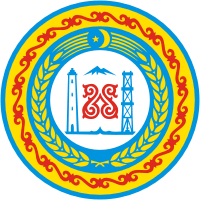 АДМИНИСТРАЦИЯШАТОЙСКОГО МУНИЦИПАЛЬНОГО РАЙОНАЧЕЧЕНСКОЙ РЕСПУБЛИКИПРОТОКОЛрасширенного планового совещания у главы администрацииШатойского муниципального района  Р.Х. Акаеваот « 21 »  01.  2020 года                   с. Шатой                                                        № 02ПРИСУТСТВОВАЛИ:     Первый заместитель главы администрации Шатойского муниципального района М.М. Басханов, председатель Совета депутатов Шатойского района Дадаев Х.И.,  заместители главы администрации, начальники отделов  администрации района, главы администраций сельских поселений, руководители организаций и учреждений  Шатойского муниципального района.ПОВЕСТКА ДНЯ:1. Общественно-политическая и социально-экономическая обстановка в Шатойском муниципальном районе.Докладчики:  ОМВД России в Шатойском районе Чеченской Республики, главы администраций сельских поселений района.2. Рассмотрение итогов выполнения программы строительно-восстановительных работ по объектам экономики и социальной сферы Шатойского муниципального района. Докладчик: заместитель главы администрации района Капланов И.З. 3. О результатах выполнения плана социально-экономического развития  и восстановления Шатойского муниципального района за 2019 год и ознакомление с перспективным планом на 2020 год. Докладчик: заместитель главы администрации района Демильханова Х.А. 4. О ходе исполнения протокольных поручений, Главы Чеченской Республики, Председателя Правительства Чеченской Республики, Руководителя Администрации Главы и Правительства Чеченской Республики и главы администрации Шатойского муниципального района.Докладчик: первый заместитель главы администрации района М.М. Басханов5. Прочие вопросы.11. СЛУШАЛИ:        Об общественно-политической и социально-экономической обстановке на территории Шатойского муниципального района. Глав администраций сельских поселений. ВЫСТУПИЛИ:         С короткими (устными) отчетами выступили главы администраций сельских поселений, по их словам в настоящее время на подведомственных им территориях обстановка стабильная и контролируема.РЕШИЛИ:1. Принять к сведению устную информацию глав администраций сельских поселений, об общественно-политической и социально-экономической обстановке в Шатойском муниципальном районе.2. СЛУШАЛИ:     О рассмотрении итогов выполнения программы строительно-восстановительных работ по объектам экономики и социальной сферы Шатойского муниципального района. Заместителя главы администрации района Капланова И.З. (отчёт прилагается).        Капланов И.З. проинформировал присутствующих о конкретных строительных работах, проделанных в районе за отчётный период.       Так на реке Вярды-Эрк в целях предупреждения наводнений были проведены берегоукрепительные мероприятия.       Для снижения объёмов вредных выбросов в атмосферу, в с. Шатое построено и введено в эксплуатацию очистное сооружение, к которому в дальнейшем планируется подключить более 110 объектов.       Кроме того он отметил, что в рамках реализации муниципальной программы формирования современной городской среды в районе проделан большой объём работ по благоустройству населённых пунктов.       Завершая свой отчёт Капланов И.З. озвучил и проблемные вопросы строительства нужных району объектов, связанные с нехваткой средств в бюджете района.       В частности, в районном центре на некоторых участках требуется проложить новые ливневые канализации, в ряде населённых пунктов необходимо построить здания администраций, школы, фельдшерско-акушерские пункты, детские сады и Дома культуры.       Необходимо также продолжить газификацию отдалённых сёл и решить вопросы водоснабжения в некоторых сельских поселениях района.2       В обсуждении доклада, глава администрации района Р.Х. Акаев подчеркнул, что администрация района сделает всё, чтобы решить обозначенные в докладе вопросы. Он сказал, у нас одна цель: добиться динамичного социального, экономического и культурного развития нашего района. Для этого нам всем придётся работать эффективно, с полной отдачей сил.РЕШИЛИ:2.1. Принять к сведению отчёт заместителя главы администрации района Капланова И.З.           3. СЛУШАЛИ:         О результатах выполнения плана социально-экономического развития и восстановления Шатойского муниципального района за 2019 год и ознакомление с перспективным планом на 2020 год. Заместителя главы администрации района Демильханову Х.А. (отчёт прилагается).       Демильханова Х.А. в своём отчёте подробно перечислила все объекты, построенные за счёт финансирования из местного бюджета (о них речь шла и в докладе Капланова И.З.), а также объекты, возведённые в районе за счёт внебюджетных средств.        На средства инвесторов, как явствует из доклада, построено 9 объектов на общую сумму 118 млн. рублей, включающие в себя туристический, сельскохозяйственный, производственный и строительный отрасли.       Далее, Демильхановой Х.А. был представлен перспективный план возведения новостроек различного назначения на 2020 год за счёт районного бюджета и привлечённых средств.РЕШИЛИ:2.1. Принять к сведению отчёт заместителя главы администрации района Демильхановой Х.А., о результатах выполнения плана социально-экономического развития и восстановления Шатойского муниципального района за 2019 год и ознакомление с перспективным планом на 2020 год. 4. СЛУШАЛИ:        Первого заместителя главы администрации Шатойского муниицпального района М.М. Басханова, о ходе исполнения протокольных поручений Главы Чеченской Республики, Преседателя Правительства Чеченской Республики, Руководителя Администрации Главы и Правительства Чеченской Республики и главы администрации Шатойского муниципального района.3       В частности, говорили о состоянии дел в районе с оплатой коммунальных услуг. Было отмечено, что в целом ситуацию в районе можно было считать удовлетворительной до передачи недавно в состав Шатойского муниципального района ряда населённых пунктов, ранее относившихся к Грозненскому сельскому району. Как выяснилось, данные сёла имеют перед коммунальщиками крупные долги и сейчас эти задолженности нелёгким бременем легли на Шатойский район, значительно ухудшив показатели района по оплате услуг ЖКХ. И в этих сельских поселениях необходимо проводить соответствующую работу.      В ходе обсуждения данного вопроса, Р.Х. Акаев подчеркнул, что необходимо со всей ответственностью подходить к этому вопросу.       Он поручил коммунальным службам усилить, совместно с администрациями этих селений, разъяснительную работу с населением для скорейшего погашения долгов и своевременной оплаты услуг коммунальщиков.         Глава администрации района уделил также внимание вопросам санитарного состояния населённых пунктов района и призвал поддерживать его на должном уровнеРЕШИЛИ:1. Принять к сведению информацию первого заместителя главы администрации Шатойского муниицпального М.М. Басханова, о ходе исполнения протокольных поручений Главы Чеченской Республики, Преседателя Правительства Чеченской Республики, Руководителя Администрации Главы и Правительства Чеченской Республики и главы администрации Шатойского муниципального района.          Председатель 						              Акаев Р.Х.          Секретарь 							              Мантуев С.А.4